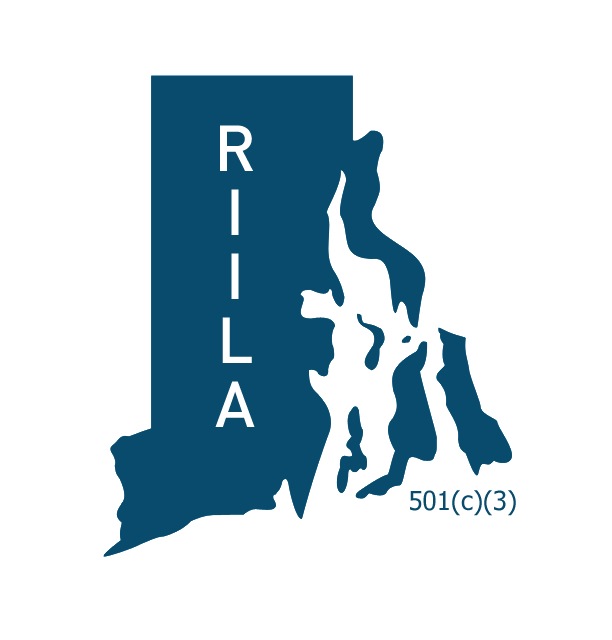 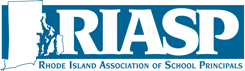 RIASP/RIILA   Annual Summer Conference INNOVATE ‘18REQUEST TO PRESENT: Wednesday, August 8th Submit “Request to Present” Form by Friday, March 16, 2018 to Sherry sarliapuhacz@riasp.org. Name of Presenter(s): (list all presenters (names, title and school)Area of Focus:Title of Session:Session Description: Results: What should attendees expect to take away from this session (skills, knowledge, resources, etc.)?